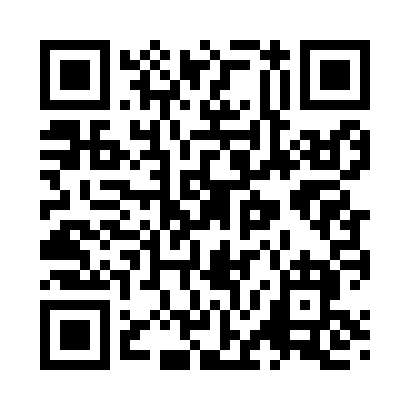 Prayer times for Battiest, Oklahoma, USAWed 1 May 2024 - Fri 31 May 2024High Latitude Method: Angle Based RulePrayer Calculation Method: Islamic Society of North AmericaAsar Calculation Method: ShafiPrayer times provided by https://www.salahtimes.comDateDayFajrSunriseDhuhrAsrMaghribIsha1Wed5:136:291:175:008:059:212Thu5:126:281:175:008:059:223Fri5:116:271:175:008:069:234Sat5:106:261:165:008:079:245Sun5:096:251:165:008:089:256Mon5:076:241:165:008:099:267Tue5:066:231:165:008:099:278Wed5:056:231:165:018:109:289Thu5:046:221:165:018:119:2910Fri5:036:211:165:018:129:3011Sat5:026:201:165:018:129:3112Sun5:016:191:165:018:139:3213Mon5:006:181:165:018:149:3314Tue4:596:181:165:018:159:3415Wed4:586:171:165:018:169:3516Thu4:576:161:165:018:169:3617Fri4:566:161:165:018:179:3718Sat4:556:151:165:028:189:3819Sun4:546:141:165:028:199:3920Mon4:536:141:165:028:199:4021Tue4:526:131:165:028:209:4122Wed4:516:131:165:028:219:4223Thu4:516:121:175:028:219:4324Fri4:506:111:175:028:229:4425Sat4:496:111:175:038:239:4526Sun4:496:111:175:038:239:4627Mon4:486:101:175:038:249:4628Tue4:476:101:175:038:259:4729Wed4:476:091:175:038:259:4830Thu4:466:091:175:038:269:4931Fri4:466:091:185:038:279:50